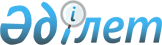 О внесении изменений и дополнений в Приказ Министра государственных доходов Республики Казахстан от 16 сентября 1999 года N 1138 "Об утверждении Инструкции "О порядке исчисления и внесения в бюджет единого земельного налога"
					
			Утративший силу
			
			
		
					Приказ Министра государственных доходов Республики Казахстан от 6 июля 2001 года N 909. Зарегистрирован в Министерстве юстиции Республики Казахстан 24 августа 2001 года N 1633. 
     Утратил силу - приказом Министра государственных доходов РК от 9.04.2002 № 416 (извлечение из приказа см. ниже).              Извлечение из приказа Министра государственных доходов 

                 Республики Казахстан от 9 апреля 2002 года № 416 



 

      В соответствии с Законом Республики Казахстан от 12 июня 2001 года Z010210_ "О введении в действие Кодекса Республики Казахстан "О налогах и других обязательных платежах в бюджет" (Налоговый кодекс)" приказываю: 

      1. Признать утратившими силу некоторые приказы согласно приложению: 

      ...Приказ Министерства государственных доходов Республики Казахстан от 6 июля 2001 года N 909 "О внесении изменений и дополнений в Приказ Министра государственных доходов Республики Казахстан от 16 сентября 1999 года N 1138 "Об утверждении Инструкции "О порядке исчисления и внесения в бюджет единого земельного налога"... 



Министр --------------------------------------------------------------------------- 



 

      В целях реализации Закона Республики Казахстан от 23 января 2001 г. Z010147_ "О внесении изменений и дополнений в Закон Республики Казахстан "О налогах и других обязательных платежах в бюджет" приказываю: 

      1. Утвердить прилагаемые изменения и дополнения в приказ Министра государственных доходов Республики Казахстан от 16 сентября 1999 года N 1138 V990968_ "Об утверждении Инструкции "О порядке исчисления и внесения в бюджет единого земельного налога". 

      2. Департаменту непроизводственных платежей: 

      1) согласовать указанные изменения и дополнения с Министерством 

финансов Республики Казахстан; 2) направить настоящий приказ на государственную регистрацию в Министерство юстиции Республики Казахстан. 3. Контроль за исполнением настоящего приказа возложить на Департамент непроизводственных платежей. 4. Настоящий приказ вводится в действие со дня государственной регистрации в Министерстве юстиции Республики Казахстан. И.О. Министра Согласовано Утверждено Министр финансов Приказом Министра Республики Казахстан государственных доходов "16" июля 2001 г. Республики Казахстан "6" июля 2001 г. N 909 Изменения и дополнения в приказ Министра государственных доходов Республики Казахстан от 16 сентября 1999 года N 1138 "Об утверждении Инструкции "О порядке исчисления и внесения в бюджет единого земельного налога" 1. В приказе: 1) в пункте 2 приказа слова "(Махашову Х.К.)" исключить; 2) в подпункте 1) пункта 2 приказа слова "Министерством сельского хозяйства Республики Казахстан и" исключить. 2. В Инструкции: 1) по всему тексту слова "в частной собственности или" исключить. 2) Главы I-V исключить. 3) В главе VI: в пункте 18 слова "с учетом корректировки на инфляцию" исключить; пункт 19 изложить в следующей редакции: "19. Плательщик единого земельного налога в срок не позднее 15 марта текущего года представляет следующие документы: 1) расчет суммы единого земельного налога на текущий налоговый период (Приложение 5); 

      2) копию акта на право землепользования (договоров временного землепользования, включая договора о вторичном землепользовании), заверенную нотариально или сельскими (поселковыми) исполнительными органами. 

      При отсутствии акта на право землепользования плательщики единого земельного налога в первый налоговый год представляют решение местного исполнительного органа о предоставлении права землепользования. При получении в последующем акта на право землепользования налогоплательщик представляет в налоговый комитет его копию, заверенную нотариально или сельскими (поселковыми) исполнительными органами, в течение 30 дней с момента получения; 

      3) копию акта определения оценочной стоимости земельного участка (права землепользования), выданного территориальным органом Агентства Республики Казахстан по управлению земельными ресурсами, заверенную нотариально или сельскими (поселковыми) исполнительными органами. При отсутствии акта оценочная стоимость земельных участков определяется исходя из оценочной стоимости 1 гектара земли в среднем по району, по данным, предоставленным территориальным подразделением уполномоченного органа по управлению земельными ресурсами; 

      4) перечень имеющегося в наличии имущества с выделением имущества, включаемого в норматив потребности плательщика единого земельного налога (Приложение 3); 

      5) перечень имеющихся в наличии транспортных средств с выделением транспортных средств, включаемых в норматив потребности плательщика единого земельного налога (Приложение 4); 

      6) сведения о найме работников на предстоящий налоговый период с обязательным указанием данных, необходимых для расчета сумм социального налога. 

      В последующие налоговые периоды плательщик единого земельного налога представляет расчет суммы единого земельного налога и вышеуказанные документы только при изменении данных в них. 

      При прекращении деятельности плательщик единого земельного налога представляет декларацию за истекший налоговый период в 15-дневный срок после подачи в налоговый орган заявления о прекращении деятельности."; 

      пункт 20 исключить; 

      пункт 22 изложить в следующей редакции: 

      "22. Налогоплательщики представляют в территориальные налоговые органы по месту нахождения земельных участков декларацию по единому земельному налогу (Приложение 6) за отчетный период в срок не позднее 15 марта года, следующего за отчетным."; 

      пункт 23 изложить в следующей редакции: 

      "23. Уплата единого земельного налога производится в два срока - не позднее 20 октября текущего отчетного периода и 20 марта года, следующего за отчетным, в порядке, установленном Законом. 

      Крестьянские (фермерские) хозяйства исчисляют социальный налог в порядке, установленном Законом. 

      Хозяйство (работодатель) самостоятельно производит удержание подоходного налога, удерживаемого у источника выплаты с дохода наемных работников. 

      Плательщики единого земельного налога: 

      производят уплату социального налога, подоходного налога, удерживаемого у источника выплаты с доходов наемных работников за прошедшие месяцы отчетного периода, в сроки, установленные Законом для уплаты единого земельного налога; 

      представляют декларацию по социальному налогу в сроки, установленные Законом для представления декларации по единому земельному налогу; 

      производят удержание и перечисление обязательных пенсионных взносов в накопительные пенсионные фонды согласно пенсионному законодательству; 

      в соответствии с Законом осуществляют в общеустановленном порядке уплату и представление деклараций: 

      1) по налогу на добавленную стоимость - по оборотам по реализации несельскохозяйственной продукции, продукции несобственного производства, подакцизной продукции, а также по оборотам от реализации продуктов их переработки; 

      2) по подоходному налогу - по доходам от реализации несельскохозяйственной продукции, продукции несобственного производства, подакцизной продукции и продуктов их переработки; 

      3) по налогу на имущество и налогу на транспортные средства - по 

имуществу и транспортным средствам сверх установленных нормативов потребности. В случае возникновения в соответствии с законодательством обязательств по уплате иных налогов и платежей обязательных платежей в бюджет (плата за воду, платежи за загрязнение окружающей среды и др.) Хозяйства производят их уплату в общеустановленном порядке.". 3. Приложения 1-2 исключить. Приложения 3-7 изложить в прилагаемой редакции. Приложение 3 _________________________ РНН |_|_|_|_|_|_|_|_|_|_|_|_| Полное наименование налогоплательщика__________________________________ _______________________________________________________________________ Адрес__________________________________________________________________ _______________________________________________________________________ (район/город, область/город) Банк 1._____________________________ 2._________________________ Банковские счета 1._________________ 2._________________________ Перечень имущества плательщиков единого земельного налога по состоянию на "__"_______________20__г. ___________________________________________________________________________ N ! Наименование имущества (за ! Стоимость (тыс. ! Сумма налога, ! п/п!исключением транспортных средств)! тенге) ! тенге ! ___!_________________________________!__________________!_________________! 1. Включено в норматив потребности: 1.1 2. Сверх нормативов потребности: 2.1 Ответственность налогоплательщика перед Законом Налоговый орган Мы несем ответственность перед Законом ____________________ за истинность и полноту сведений, приведенных в данном перечне. Лицо, принявшее Глава Хозяйства_______________ _____________ перечень_____________ (Ф.И.О.) (подпись) (Ф.И.О.) Дата "__"_____________20__г. МП Дата "__"________20__г. Штамп налогового органа Представитель налогоплательщика, оказавший услуги по составлению данного перечня _____________________ _________________________ ______________________ (подпись, печать) (Ф.И.О.) Приложение 4 _________________________ РНН |_|_|_|_|_|_|_|_|_|_|_|_| Полное наименование налогоплательщика__________________________________ _______________________________________________________________________ Адрес__________________________________________________________________ _______________________________________________________________________ (район/город, область/город) Банк 1._____________________________ 2._________________________ Банковские счета 1._________________ 2._________________________ Перечень транспортных средств плательщиков единого земельного налога на_________________ ___________________________________________________________________________ N !Наименование транспортных!Год !Гос.!Мощность!Объем!Грузо- !Кол-во!Сумма п/п! средств !вы- !но- ! кВт !дви- !подъем-!поса- !нало- ! !пус-!мер !(грузо- !гате-!ность !дочных!га ! !ка ! !вой авто!ля, !т.(гру-! мест ! ! ! ! !транс- ! см. !зовой !(авто-! ! ! ! !порт) !куб. !авто- !бусы) ! ! ! ! ! !(лег-!транс- ! ! ! ! ! ! !ковой!порт) ! ! ! ! ! ! !авто-! ! ! ! ! ! ! !тран-! ! ! ! ! ! ! !спорт) ! ! ___!_________________________!____!____!________!_____!_______!______!_____ 1 ! 2 ! 3 ! 4 ! 5 ! 6 ! 7 ! 8 ! 9 ___!_________________________!____!____!________!_____!_______!______!_____ 1. Включено в норматив потребности 1.1 2. Сверх нормативов потребности 2.1 ___________________________________________________________________________ Ответственность налогоплательщика перед Законом Налоговый орган Мы несем ответственность перед Законом ____________________ за истинность и полноту сведений, приведенных в данном перечне. Лицо, принявшее Глава Хозяйства_______________ _____________ перечень_____________ (Ф.И.О.) (подпись) (Ф.И.О.) Дата "__"_____________20__г. МП Дата "__"________20__г. Штамп налогового органа Представитель налогоплательщика, оказавший услуги по составлению данного перечня _____________________ _________________________ ______________________ (подпись, печать) (Ф.И.О.) Приложение 5 _________________________ РНН |_|_|_|_|_|_|_|_|_|_|_|_| Полное наименование налогоплательщика__________________________________ _______________________________________________________________________ Адрес__________________________________________________________________ _______________________________________________________________________ (район/город, область/город) Банк 1._____________________________ 2._________________________ Банковские счета 1._________________ 2._________________________ Расчет суммы единого земельного налога на___________________ год ___________________________________________________________________________ N ! Показатели ! ! п/п! ! ! ___!____________________________________________________________!_________! 1 Общая площадь земли (га)/справочно 2 Оценочная стоимость земельных участков, всего тыс. тенге в том числе Хозяйства ____________________ полученных в аренду ____________________ переданных в аренду другому крестьянскому хозяйству ____________________ 3 Ставка земельного налога (%) 4 Сумма единого земельного налога, тыс. тенге (стр. 2 х стр. 3) В том числе по земельным участкам Хозяйствам _______________________ по полученным в аренду _______________________ по переданным в аренду другому крестьянскому хозяйству _______________________ ___________________________________________________________________________ Сроки уплаты: I срок - до 20 октября т.г. ____________ тыс. тенге II срок - до 20 марта года, ____________ тыс. тенге следующего за отчетным Ответственность налогоплательщика перед Законом Налоговый орган Мы несем ответственность перед Законом ____________________ за истинность и полноту сведений, приведенных в данном перечне. Лицо, принявшее Глава Хозяйства_______________ _____________ расчет_____________ (Ф.И.О.) (подпись) (Ф.И.О.) Дата "__"_____________20__г. МП Дата "__"________20__г. Штамп налогового органа Представитель налогоплательщика, оказавший услуги по составлению данного расчета _____________________ _________________________ ______________________ (подпись, печать) (Ф.И.О.) Приложение 6 Декларация по единому земельному налогу за___________________ год _________________________ РНН |_|_|_|_|_|_|_|_|_|_|_|_| Полное наименование налогоплательщика__________________ Декларация: _______________________________________________________ - первоначальная Адрес__________________________________________________ - очередная _______________________________________________________ - ликвидационная (район/город, область/город) Банк 1._____________________________ 2._________________________ Банковские счета 1._________________ 2._________________________ Справочно: площадь земельного участка (всего) - _________ га из них: получено в аренду - _________га, передано в аренду - ________ га ___________________________________________________________________________ N ! Показатели ! Ед. ! По данным п/п! !измер.!налогопла- ! ! !тельщика ! ! ! ___!____________________________________________________!______!___________ 1 ! 2 ! 3 ! 4 ___!____________________________________________________!______!___________ 1. Оценочная стоимость (тысяч тенге) земельных тысяч участков: тенге 1.1 закрепленных за Хозяйством (за вычетом строки 1.3) ___________________ 1.2 арендованных Хозяйством ___________________ 1.3 переданных в аренду другим крестьянским (фермерским) хозяйствам 2. Ставка единого земельного налога (%) % 3. Период владения, пользования (помесячно) Хозяйством земельными участками: 3.1 закрепленными за Хозяйством месяц. ___________________ 3.2 арендованными Хозяйством ___________________ 3.3 переданными в аренду другим крестьянским (фермерским) хозяйствам 4. Итого единого земельного налога к начислению тысяч [стр.4.1+стр.4.2+стр.4.3]: тенге по земельным участкам: 4.1 закрепленным за Хозяйством [стр.1.1хстр.2:12хстр.3.1] 4.2 арендованным Хозяйством [стр.1.2хстр.2:12хстр.3.2] 4.3 переданным в аренду [стр.1.3хстр.2:12хстр.3.3] 5. Начислено в текущем налоговом периоде (по лицевому счету) -/- 6. Всего налога: к доначислению (стр. 4 - стр. 5) -/- 6.1 К уменьшению начисления 7. Уплачено налога -/- 8. Всего налога к доплате (стр. 4 - стр. 7) -/- 9. Сумма переплаты -/- 9.1 Сумма переплаты в счет предстоящих платежей 9.2 Сумма переплаты к возврату ___________________________________________________________________________ Примечание: Декларация представляется с соответствующими приложениями, определенными уполномоченным органом. Ответственность налогоплательщика перед Законом Налоговый орган Мы несем ответственность перед Законом ____________________ за истинность и полноту сведений, приведенных в данном декларации. Лицо, принявшее Руководитель_______________ _____________ декларацию___________ (Ф.И.О.) (подпись) (Ф.И.О.) Гл. бухгалтер_______________ _____________ Дата "__"___________20__г. (Ф.И.О.) (подпись) Должностное лицо, заполнившее декларацию_______________ _____________ ____________ (Ф.И.О.) (подпись) (подпись) МП Дата "__"________20__г. Штамп налогового органа Представитель налогоплательщика, оказавший услуги по составлению декларации _____________________ _________________________ ______________________ (подпись, печать) (Ф.И.О.) Приложение 7 Руководство по заполнению Декларации по единому земельному налогу 

      1. В Декларации отражается общая площадь земли, предоставленная государством в частную собственность, во временное землепользование, а также площади земельных участков, переданные (полученные) во вторичное землепользование (в аренду). 

      2. По строке 1.1 указывается оценочная стоимость земельного участка, находящегося на праве первичного землепользования у самого Хозяйства. 

      3. В строках 1.2 и 1.3 указывается оценочная стоимость земельных участков, переданных (полученных) во вторичное землепользование соответственно. 

      4. По строке 2 указывается ставка единого земельного налога, установленная налоговым законодательством. 

      5. По строкам 3.1, 3.2, 3.3 указываются фактические периоды владения (пользования) земельными участками (количество месяцев). 

      При заключении договора аренды земельного участка между Хозяйствами, являющимися плательщиками единого земельного налога, исчисление и уплата налога производится каждой стороной исходя из фактического периода пользования (владения) земельным участком. Период пользования арендатором определяется, начиная с месяца, следующего за месяцем получения земельного участка в аренду. 

      6. По строке 4 указывается итоговая сумма единого земельного налога, полученная сложением строк 4.1 и 4.2 или 4.1 и 4.3. 

      По строке 4.1 указывается сумма налога, исчисленная по земельным участкам Хозяйства путем деления суммы, полученной произведением строк 1.1 и 2, на 12 месяцев и умножения полученной суммы на количество месяцев фактического владения, пользования (строка 3.1). 

      По строке 4.2 указывается сумма налога, исчисленная по земельным участкам Хозяйства путем деления суммы, полученной произведением строк 1.2 и 2, на 12 месяцев и умножения полученной суммы на количество месяцев фактического владения, пользования в отчетном периоде (строка 3.2). 

      По строке 4.3 указывается сумма налога, исчисленная по земельным участкам Хозяйства путем деления суммы, полученной произведением строк 1.3 и 2, на 12 месяцев и умножения полученной суммы на количество месяцев фактического владения, пользования (строка 3.3). 

      7. В строке 5 указывается начисление единого земельного налога в 

отчетном периоде (по лицевому счету налогоплательщика). 8. В строке 6 указывается полученная в результате разницы строк 4 и 5 сумма единого земельного налога к доначислению либо к уменьшению начисления. 9. В строке 7 отражается сумма единого земельного налога, уплаченная Хозяйством за отчетный период (по лицевому счету налогоплательщика). 10. По строке 8 определяется сумма единого земельного налога к доплате, полученная в результате разницы строк 4 и 7. 11. В случае образования переплаты по итогам представления декларации сумма получившейся переплаты указывается по строке 9. 12. По строке 9.1 указывается перенос суммы переплаты в счет предстоящих платежей. (Специалисты: Пучкова О.Я., Умбетова А.М.) 

 
					© 2012. РГП на ПХВ «Институт законодательства и правовой информации Республики Казахстан» Министерства юстиции Республики Казахстан
				